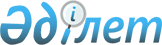 О создании Межведомственной рабочей группыРаспоряжение Премьер-Министра Республики Казахстан от 31 декабря 2003 года N 327-р      В целях выработки предложений по обеспечению прозрачности процесса определения хозяйствующих субъектов, подпадающих под действие Соглашения  в форме обмена нотами между Министерством иностранных дел Республики Казахстан и Посольством Соединенных Штатов Америки в Республике Казахстан по вопросу продления Соглашения между Республикой Казахстан и Соединенными Штатами Америки относительно уничтожения шахтных пусковых установок межконтинентальных баллистических ракет, ликвидации последствий аварийных ситуаций и предотвращения распространения ядерного оружия от 13 декабря 1993 года (далее - Соглашение): 

      1. Создать Межведомственную рабочую группу в следующем составе: 

 

      Школьник                - Министр энергетики и минеральных ресурсов 

Владимир Сергеевич        Республики Казахстан, руководитель Лукин Андрей Иванович   - вице-министр индустрии и торговли 

                          Республики Казахстан 

 

      Коржова                 - вице-министр экономики и бюджетного 

Наталья Артемовна         планирования Республики Казахстан 

 

Усенова                 - заместитель председателя Налогового 

Нурила Дуйсембиевна       комитета Министерства финансов 

                          Республики Казахстан 

 

      Ахметов                 - заместитель директора Департамента 

Тлеукен Зейникенович      импортозамещения и внешних связей 

                          Министерства энергетики и минеральных 

                          ресурсов Республики Казахстан 

 

      Аубакиров               - исполняющий обязанности начальника 

Амангельды Ниязбаевич     Центра по контролю за сокращением 

                          вооружений и обеспечению инспекционной 

                          деятельности при Министерстве обороны 

                          Республики Казахстан 

 

      Шоранова                - заместитель начальника управления 

Шолпан Едигеевна          международного налогообложения Налогового 

                          комитета Министерства финансов Республики 

                          Казахстан 

 

      Тогузбаев               - начальник отдела организации по 

Олжас Кабдешевич          безопасности и сотрудничеству в Европе 

                          и международных структур безопасности 

                          Департамента многостороннего 

                          сотрудничества Министерства иностранных 

                          дел Республики Казахстан 

 

      Жубанышев               - начальник отдела экспортного контроля 

Сахып Каденович           Управления экспортного контроля и 

                          лицензирования Министерства индустрии 

                          и торговли Республики Казахстан 

 

      Ахымбекова              - первый секретарь Департамента 

Жазира Сериковна          многостороннего сотрудничества 

                          Министерства иностранных дел Республики 

                          Казахстан 

 

      Жолдыбай                - ведущий специалист отдела по вопросам 

Максат Орынбекулы         анализа и исполнения международных 

                          обязательств Управления международного 

                          права Министерства юстиции Республики 

                          Казахстан 

 

            2. Межведомственной рабочей группе представить на рассмотрение Правительства Республики Казахстан предложения по обеспечению прозрачности процесса определения хозяйствующих субъектов, подпадающих под действие Соглашения в соответствии с заключенными контрактами в рамках Программы совместного сокращения угрозы. 

      3. Контроль за исполнением настоящего распоряжения возложить на Министерство энергетики и минеральных ресурсов Республики Казахстан.       Премьер-Министр 
					© 2012. РГП на ПХВ «Институт законодательства и правовой информации Республики Казахстан» Министерства юстиции Республики Казахстан
				